Foxfield School 		Bring Your Own Device (BYOD) Guide Policy - 2021This policy is due for review on June 2022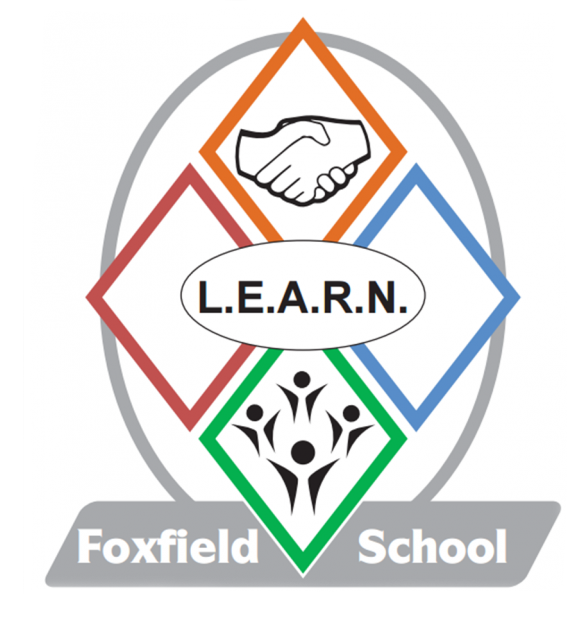 POLICY STATEMENTFoxfield School will permit the use of personal computing devices to access Information and ICT systems subject to certain conditions.  These conditions will include policy and technical measures to ensure the confidentiality, availability and integrity of Foxfield School information is maintained.OVERVIEWThe use of personal devices to access Foxfield School information and information systems is only permitted subject to certain conditions as defined by the school’s technical support provider.  This may include the installation of security software on the device and the use of software to protect and manage the device. This may include wiping the device.Please refer to the school’s technical support provider to establish whether any support beyond installing the security software is available. BYOD RISKSFoxfield School recognises that there are risks associated with users accessing and handling information or accessing systems from personal devices. These include, but are not limited to:Unauthorised access to / use of school information or ICT systemsMalware infection of school systems rendering them unavailable Loss of data which could adversely affect the smooth running of the schoolThe consequences of these risks materialising include the imposition of various sanctions against the school for non-compliance with legislation or regulations, e.g. monetary penalties up to £500,000 from the Information Commissioner’s Office increasing to a maximum of €20 million or 4% of global annual turnover under the EU General Data Protection Regulation (GDPR) from May 2018.CONDITIONS OF USEPersonal or non-school devices can only be used to access Foxfield School information or ICT systems if:The head teacher has given approvalAny additional licenses have been obtainedThe user has read, understood and signed any required agreementsThe user reports any information or ICT security incident (particularly loss or theft) involving their personal device immediately to the head teacher and their technical providers Service DeskThe BYOD user agrees to adhere to the schools data protection policyThe BYOD user should refer to the schools technical provider in relation to backups, security/operating systems, registration of devices with manufacturers, anti-malware and anti-virusBYOD users do not attempt to bypass security controls or school information and must comply with school procedures for the secure transmission of sensitive informationThe BYOD user will not change the configuration of any installed security software on the deviceThe device will not be used to access, process or store Public Services Network (PSN) originating dataThe user agrees to provide the school with access to the device for forensic purposes, if requestedFoxfield School are made aware immediately should the BYOD user sell, recycle, give away or change the deviceThe BYOD user must make the device available to the schooltechnical provider to enable Foxfield School’s information and information systems to be removed if they leave the schoolPOLICY COMPLIANCEIf you are found to have breached this policy, you may be subject to the school’s disciplinary procedure.  If you have broken the law, you may be subject to prosecution.If you do not understand the implications of this policy or how it may apply to you, seek advice from the Data Protection Officer.MONITORING AND REVIEWThe tables below set out the ownership and review schedule for this document.The Bring Your Own Device Standard will be reviewed every two years as part of the Schools DPO SLA  However it may be necessary to review it as and when required, for example, due to legislative changes or if an issue arises around its effectiveness.Document OwnershipDocument OwnershipDocument owned by:Schools Data Protection OfficerDocument written by:Jane CorrinDate document written:May 2018Document due for next review:May 2022Document reviewer:Schools Data Protection OfficerVersion Control TableAll changes to this document are recorded in this tableVersion Control TableAll changes to this document are recorded in this tableVersion Control TableAll changes to this document are recorded in this tableDateNotes/Amendments/ApprovalOfficer